Number of Animals to be Tagged/Shown:Each member may:Tag			Show4 mkt. hogs		3 mkt. hogs in 4-H4 mkt. lambs		2 mkt. lambs in 4-H2 bucket calves		1 bucket calf in 4-H4 Steers			2 steers in 4-H4 Goats			2 goats in 4-H**Extra market hogs, steers lambs and goats may be shown in open class.Livestock Sale Weight RequirementsTo be eligible for the premium sale livestock must weigh:Beef and Dairy Beef Steers: Over 950 lbs.Market Lambs: 90 to 150 lbs.Market Hogs: 220 - 290 lbs.Market Goats: 50-120 lbs.2019 Market Steer Tag DayThe following are tag numbers and weight results from tag day. If you find errors please call the office.- - not eligible for rate of gainExhibitor		    Tag #		WeightChaplin			49663		624Chaplin			49664		800Chaplin			49665		932Chaplin			49666		984Cobb			33027		1012	Cobb        		       33031		916Cobb			33032		940Cobb		    	33033		552	Ivey				33037		982	Ivey				33038		1176Newland			33035		672Newland			33036		424	Newton			49667		714Newton			49668		600Newton			49669		658Shinkle			49670		1088Shinkle                   	    	49671		1040Signer			49661		1064Signer			49662		870Smith			42015		574Smith		    	33030		798Smith		   	33029		918Smith			33028		698Springer			33039		834Springer			33040		910Wheeler			33034		758May 2019 Tag Day ResultsPlease remember to pay for your tags if you did not pay on tag day!- - not eligible for rate of gainBucket CalvesExhibitor		Tag#			Beg-WtBosch, Brayden	22			--Boss, Wyatt		26			138Boss, Wyatt		27			244Compton, Carliegh	35			132Compton, Chloe	36			148Eisele, Noel		25			78Estes, Hazel		31			336Francis, Tatum	21			182Francis, Tatum	24			184Kebert, Hunter	30 			118McCormick, Eli	29			--Springer, Cooper	23			---Vorhees, Morgan	32			--Vorhees, Morgan	33			--Wheeler, Cashton	34			--Goats FFA/4-H Market Goats (D) Dairy GoatsExhibitor		Tag#			Beg-Wt.Alexander		62163			50Alexander		62164			36Alexander		62165			42Alexander		62166			28Boss		44777			30Boss		44778			16Cobb		30960			28Cobb		44761			32Cobb		44762			48Cobb		44763			64Coulter		44766			34Coulter		44767			28Coulter		44768			36Coulter		44769			28Coulter		44770			28Coulter		44771			42Coulter		44772			50Coulter		44773			38Coulter		44774			36Crownover		62176			30Ferro		62179			50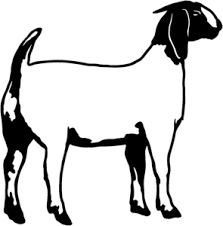 Ferro		62180			38Ferro		62181			28Frenk		44775			36Hyler		44779			40Hyler		44780			54Jimenez		62161			52Jimenez		62162			50Kebert		62172			20Kimzey		44776			44Leck		44764			--Leck		44765			--Newland		62170			--Shinkle		62167			50Shinkle		62168			60Shinkle		62169			56Weaver		62172			34Weaver		62173			36Weaver		62174			36Weaver		626175		36Wheeler		62177			34Wheeler		62178			54Sheep FFA/4-H Market LambsExhibitor		Tag#	Beg-Wt.Cobb		41977		90Cobb		41978		70Cobb		41979		60Cobb		41978		48Cobb		58383		62Couch		58390		64Eaton		55403		56Erbe		58384		66Erbe		58385		82Ghramm		57222		60Ghramm		58381		56Ghramm		58382		74Newland		58386		50Newland		58387		60Newland		58388		66Newland		58389		46Newland		58391		46Newland		55392		24Newland		55393		22Newland		55394		20Wheeler		55395		24Wheeler		55396		22Wheeler		55399		58Wheeler		55400		82Wheeler		55401		54Wheeler		55402		74Swine-FFA/4-H Market HogsExhibitor		Tag#	Beg-Wt.Bosch		55715	--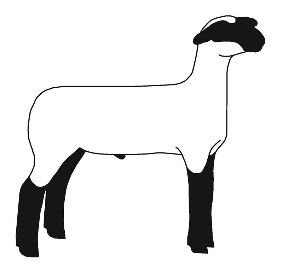 Bosch		55716	--Bosch		55717	--Chaplin		55728	156Chaplin		55729	104Chaplin		55730	120Chaplin		55731	134Chaplin		55732	98Chaplin		55733	82Cobb		36994	108Cobb		36995	140Cobb		55701	88Cobb		55702	84Cobb		55703	114Cobb		55704	94Cobb		55705	98Eisele		55718	46Eisele		55719	34Evans		55747	106Evans		55748	86Ghramm		55725	86Ghramm		55726	66Leck		55706	--Leck		55707	--Leck		55708	--Leck		55709	--Leck		55710	--Leck		55711	--Leck		55712	--Leck		55713	--Leck		55714	--Newland		55741	52Newland		55742	54Newland		55743	88Reaves		55737	160Reaves		55738	156Reaves		55739	142Reaves		55740	54Sandbothe		55720	148Sandbothe		55721	98Sandbothe		55722	88Sandbothe		55723	126Sandbothe		55724	84Signer		55744	100Signer		55745	142Signer		55746	130Vorhees		55749	86Vorhees		55750	68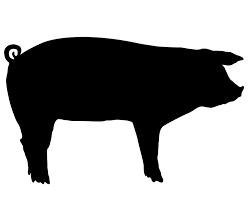 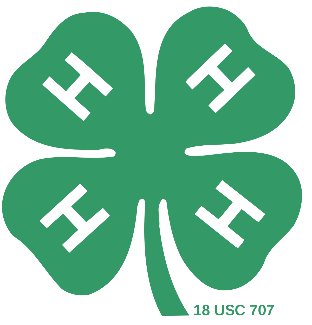 